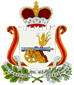 	             РЕШЕНИЕот 27 апреля 2018 года                           № 12Об утверждении отчета об исполнении бюджетаКощинского сельского поселения Смоленскогорайона Смоленской области за 2017 год     Рассмотрев информацию Главы муниципального образования Кощинского сельского поселения Смоленского района Смоленской области Филатовой Н.В. об утверждении   отчета   об исполнении бюджета   Кощинского сельского поселения Смоленского района Смоленской области   за 2017 год, руководствуясь Уставом Администрации Кощинского сельского поселения Смоленского района Смоленской области, Совет депутатов Кощинского сельского поселения          РЕШИЛ:	Статья 1	         1. Утвердить отчет об исполнении бюджета Кощинского сельского поселения Смоленского района Смоленской области за 2017г. по следующим основным характеристикам:Общий объём доходов бюджета Кощинского сельского поселения Смоленского района Смоленской области за 2017 год составил 11974,8тыс. руб., в том числе объём безвозмездных поступлений в сумме 8597,7 тыс. руб. Общий объём расходов бюджета Кощинского сельского поселения Смоленского района Смоленской области за 2017 год составил 13 676,3 тыс. рублей.3) 		Дефицит бюджета Кощинского сельского поселения Смоленского   района Смоленской области за 2017г составил 1 701,5 тыс. рублей, что составляет 50,4 % от утвержденного общего годового объема доходов бюджета без учета утвержденного объема безвозмездных поступлений. 4)  	Общий объем межбюджетных трансфертов, предоставляемых бюджетам бюджетной системы Российской Федерации в 2017 году из бюджета Кощинского сельского поселения Смоленского района Смоленской области, в сумме 19,4 тыс. рублей.Статья 2Утвердить источники финансирования дефицита Кощинского сельского поселения Смоленского района Смоленской области за 2017 год согласно приложению №1 к настоящему решению.Статья 3              Утвердить объем доходов бюджета муниципального образования Кощинского сельского поселения за 2017 год согласно приложению №2 к настоящему решению.Статья 4             Утвердить ведомственную структуру расходов бюджета муниципального образования Кощинского сельского поселения Смоленского района Смоленской области за 2017 год согласно приложению №3 к настоящему решению.Статья 5            Утвердить распределение бюджетных ассигнований из бюджета муниципального образования Кощинского сельского поселения Смоленского района Смоленской области за 2017 год по разделам, подразделам, целевым статьям и видам расходов классификации расходов бюджетов согласно приложению №4 к настоящему решению.Статья 6Настоящее решение опубликовать в газете «Сельская правда».Статья 7Настоящее решение вступает в силу с момента его опубликования.Глава муниципального образованияКощинского сельского поселения Смоленского района Смоленской области                                             Н.В.Филатова    Приложение №1к  решению Совета депутатов  Кощинского сельского поселения Смоленского района Смоленской областиот 27.04.2018 г. № 12Источникифинансирования дефицита бюджета  Кощинского  сельского поселения Смоленского района Смоленской области  за  2017 год	  Единица измерения: тыс. руб.Приложение 2к  решению Совета депутатов  Кощинского сельского поселения Смоленского района Смоленской областиот 27.04.2018 г. № 12Доходы бюджета Кощинского сельского поселения  за 2017 года     	  Единица измерения:	тыс. руб.     Приложение №3к  решению Совета депутатов Кощинского сельского поселения Смоленского района Смоленской областиот 27.04.2018 г. № 12Ведомственная структура расходов бюджета муниципального образования Кощинского сельского поселения Смоленского района Смоленской области за  2017 год                                                                                                                    Единица измерения: тыс. руб.Приложение №4к  решению Совета депутатов  Кощинского сельского поселения Смоленского района Смоленской областиот 27.04.2018 г. № 12Распределение ассигнований из бюджета Кощинского сельского поселения на 2017год  по разделам, подразделам, целевым статьям и видам расходов функциональной классификации расходов бюджетов Российской ФедерацииСОВЕТ ДЕПУТАТОВ КОЩИНСКОГО СЕЛЬСКОГО ПОСЕЛЕНИЯ СМОЛЕНСКОГО РАЙОНА СМОЛЕНСКОЙ ОБЛАСТИНаименование показателяКод источника финансирования дефицита бюджета по бюджетной классификацииУтвержденные бюджетные назначенияИсполнено% исполненияНаименование показателяКод источника финансирования дефицита бюджета по бюджетной классификацииУтвержденные бюджетные назначенияИсполнено% исполненияНаименование показателяКод источника финансирования дефицита бюджета по бюджетной классификацииУтвержденные бюджетные назначенияИсполнено% исполненияНаименование показателяКод источника финансирования дефицита бюджета по бюджетной классификацииУтвержденные бюджетные назначенияИсполнено% исполненияНаименование показателяКод источника финансирования дефицита бюджета по бюджетной классификацииУтвержденные бюджетные назначенияИсполнено% исполнения13456ИТОГО900 00 00 00 00 00 0000 000     1 990,0              1 701,5 85,5 Изменение остатков средств000 01 00 00 00 00 0000 0001 990,0            1 701,5 85,5Изменение остатков средств на счетах по учету средств бюджетов000 01 05 00 00 00 0000 0001 990,01 701,5 85,5увеличение остатков средств, всего000 01 05 00 00 00 0000 500-12 031, 8-12 015, 5                                          99,9  Увеличение прочих остатков средств бюджетов000 01 05 02 00 00 0000 500-12 031,8-12 015, 599,9  Увеличение прочих остатков денежных средств бюджетов000 01 05 02 01 00 0000 510-12 031, 8-12 015,599,9  Увеличение прочих остатков денежных средств бюджетов сельских поселений000 01 05 02 01 10 0000 510-12 031, 8-12 015, 599,9уменьшение остатков средств, всего000 01 05 00 00 00 0000 60014 021 ,813 716, 997,8  Уменьшение прочих остатков средств бюджетов000 01 05 02 00 00 0000 60014 021 ,813 716, 997,8  Уменьшение прочих остатков денежных средств бюджетов000 01 05 02 01 00 0000 61014 021 ,813 716, 997,8  Уменьшение прочих остатков денежных средств бюджетов сельских поселений000 01 05 02 01 10 0000 61014 021 ,813 716, 997,8Наименование показателяКодУтвержденные бюджетные назначенияИсполнено% исполненияНаименование показателяКодУтвержденные бюджетные назначенияИсполнено% исполнения      НАЛОГОВЫЕ И НЕНАЛОГОВЫЕ ДОХОДЫ000100000000000000003 434,13 377,198,3        НАЛОГИ НА ПРИБЫЛЬ, ДОХОДЫ000101000000000000001 031,31 069,8103,7000101020000000000001 031,31 069,8103,7            Налог на доходы физических лиц с доходов, источником которых является налоговый агент, за исключением доходов, в отношении которых исчисление и уплата налога осуществляются в соответствии со статьями 227, 227.1 и 228 Налогового кодекса Российской Федерации (сумма платежа (перерасчеты, недоимка и задолженность по соответствующему платежу, в том числе по отмененному)18210102010011000110960,0998,5104,0            Налог на доходы физических лиц с доходов, источником которых является налоговый агент, за исключением доходов, в отношении которых исчисление и уплата налога осуществляются в соответствии со статьями 227, 227.1 и 228 Налогового кодекса Российской Федерации (пени по соответствующему платежу)1821010201001210011024,724,7100,1            Налог на доходы физических лиц с доходов, источником которых является налоговый агент, за исключением доходов, в отношении которых исчисление и уплата налога осуществляются в соответствии со статьями 227, 227.1 и 228 Налогового кодекса Российской Федерации (суммы денежных взысканий (штрафов) по соответствующему платежу согласно законодательству Российской Федерации)1821010201001300011022,722,7100,0            Налог на доходы физических лиц с доходов, полученных от осуществления деятельности физическими лицами, зарегистрированными в качестве индивидуальных предпринимателей, нотариусов, занимающихся частной практикой, адвокатов, учредивших адвокатские кабинеты, и других лиц, занимающихся частной практикой в соответствии со статьей 227 Налогового кодекса Российской Федерации (сумма платежа (перерасчеты, недоимка и задолженность по соответствующему платежу, в том числе по отмененному)1821010202001100011022,522,5100,0            Налог на доходы физических лиц с доходов, полученных физическими лицами в соответствии со статьей 228 Налогового кодекса Российской Федерации (сумма платежа (перерасчеты, недоимка и задолженность по соответствующему платежу, в том числе по отмененному)182101020300110001101,31,399,9            Налог на доходы физических лиц с доходов, полученных физическими лицами в соответствии со статьей 228 Налогового кодекса Российской Федерации (пени по соответствующему платежу)182101020300121001100,0        НАЛОГИ НА ТОВАРЫ (РАБОТЫ, УСЛУГИ), РЕАЛИЗУЕМЫЕ НА ТЕРРИТОРИИ РОССИЙСКОЙ ФЕДЕРАЦИИ00010300000000000000225,6242,3107,4            Доходы от уплаты акцизов на дизельное топливо, подлежащие распределению между бюджетами субъектов Российской Федерации и местными бюджетами с учетом установленных дифференцированных нормативов отчислений в местные бюджеты1001030223001000011077,099,6129,3            Доходы от уплаты акцизов на моторные масла для дизельных и (или) карбюраторных (инжекторных) двигателей, подлежащие распределению между бюджетами субъектов Российской Федерации и местными бюджетами с учетом установленных дифференцированных нормативов отчислений в местные бюджеты100103022400100001100,81,0131,7            Доходы от уплаты акцизов на автомобильный бензин, подлежащие распределению между бюджетами субъектов Российской Федерации и местными бюджетами с учетом установленных дифференцированных нормативов отчислений в местные бюджеты10010302250010000110163,2161,098,7            Доходы от уплаты акцизов на прямогонный бензин, подлежащие распределению между бюджетами субъектов Российской Федерации  и местными бюджетами с учетом установленных дифференцированных нормативов отчислений в местные бюджеты10010302260010000110-15,4-19,3125,2        НАЛОГИ НА ИМУЩЕСТВО000106000000000000001 063,01 060,799,8          Налог на имущество физических лиц00010601000000000000140,7137,697,8            Налог на имущество физических лиц, взимаемый по ставкам, применяемым к объектам налогообложения, расположенным в границах сельских поселений (сумма платежа (перерасчеты, недоимка и задолженность по соответствующему платежу, в том числе по отмененному)18210601030101000110137,5134,397,7            Налог на имущество физических лиц, взимаемый по ставкам, применяемым к объектам налогообложения, расположенным в границах сельских поселений (пени по соответствующему платежу)182106010301021001103,23,3103,1          Земельный налог00010606000000000000922,4923,1100,1            Земельный налог с организаций, обладающих земельным участком, расположенным в границах сельских поселений (сумма платежа (перерасчеты, недоимка и задолженность по соответствующему платежу, в том числе по отмененному)18210606033101000110620,0619,299,9            Земельный налог с организаций, обладающих земельным участком, расположенным в границах сельских поселений (пени по соответствующему платежу)182106060331021001101,51,599,9            Земельный налог с организаций, обладающих земельным участком, расположенным в границах сельских поселений (суммы денежных взысканий (штрафов) по соответствующему платежу согласно законодательству Российской Федерации)182106060331030001100,30,3100,0            Земельный налог с физических лиц, обладающих земельным участком, расположенным в границах сельских поселений (сумма платежа (перерасчеты, недоимка и задолженность по соответствующему платежу, в том числе по отмененному)18210606043101000110295,0297,2100,7            Земельный налог с физических лиц, обладающих земельным участком, расположенным в границах сельских поселений (пени по соответствующему платежу)182106060431021001105,65,9105,5            Земельный налог с физических лиц, обладающих земельным участком, расположенным в границах сельских поселений (суммы денежных взысканий (штрафов) по соответствующему платежу согласно законодательству Российской Федерации)18210606043103000110-1,0        ДОХОДЫ ОТ ИСПОЛЬЗОВАНИЯ ИМУЩЕСТВА, НАХОДЯЩЕГОСЯ В ГОСУДАРСТВЕННОЙ И МУНИЦИПАЛЬНОЙ СОБСТВЕННОСТИ00011100000000000000583,4473,481,2          Доходы, получаемые в виде арендной либо иной платы за передачу в возмездное пользование государственного и муниципального имущества (за исключением имущества бюджетных и автономных учреждений, а также имущества государственных и муниципальных унитарных предприятий, в том числе казенных)00011105000000000000583,4473,481,2            Доходы от сдачи в аренду имущества, находящегося в оперативном управлении органов управления сельских поселений и созданных ими учреждений (за исключением имущества муниципальных бюджетных и автономных учреждений)94311105035100038120583,4473,481,2        ДОХОДЫ ОТ ПРОДАЖИ МАТЕРИАЛЬНЫХ И НЕМАТЕРИАЛЬНЫХ АКТИВОВ00011400000000000000530,8530,8100,0          Доходы от продажи земельных участков, находящихся в государственной и муниципальной собственности00011406000000000000530,8530,8100,0            Доходы от продажи земельных участков, находящихся в собственности сельских поселений (за исключением земельных участков муниципальных бюджетных и автономных учреждений)94311406025100000430530,8530,8100,0      БЕЗВОЗМЕЗДНЫЕ ПОСТУПЛЕНИЯ000200000000000000008 597,78 597,7100,0        БЕЗВОЗМЕЗДНЫЕ ПОСТУПЛЕНИЯ ОТ ДРУГИХ БЮДЖЕТОВ БЮДЖЕТНОЙ СИСТЕМЫ РОССИЙСКОЙ ФЕДЕРАЦИИ000202000000000000008 597,78 597,7100,0            Дотации бюджетам сельских поселений на выравнивание бюджетной обеспеченности912202150011000001512 400,42 400,4100,0            Прочие субсидии бюджетам сельских поселений на реализацию ОГП "Энергоэффективность и развитие энергетики в Смоленской области" на 2014-2020 годы943202299991000751516 066,66 066,6100,0            Субвенции бюджетам сельских поселений на осуществление первичного воинского учета на территориях, где отсутствуют военные комиссариаты94320235118100000151130,7130,7100,0ИТОГО ДОХОДОВИТОГО ДОХОДОВ12 031,811 974,899,5Наименование показателяВед.Разд.Ц.ст.Расх.Утвержденные бюджетные назначенияИсполнено% исполненияНаименование показателяВед.Разд.Ц.ст.Расх.Утвержденные бюджетные назначенияИсполнено% исполнения    Администрация Кощинского сельского поселения Смоленского района Смоленской области9430000000000000000014 021,813 676,397,54%      ОБЩЕГОСУДАРСТВЕННЫЕ ВОПРОСЫ943010000000000000003 698,93 578,296,74%        Функционирование высшего должностного лица субъекта Российской Федерации и муниципального образования94301020000000000000464,8464,8100,00%          Расходы на обеспечение деятельности главы муниципального образования943010299Я0200140000464,8464,8100,00%            Фонд оплаты труда государственных (муниципальных) органов943010299Я0200140121357,0357,0100,00%            Взносы по обязательному социальному страхованию на выплаты денежного содержания и иные выплаты работникам государственных (муниципальных) органов943010299Я0200140129107,8107,8100,00%        Функционирование законодательных (представительных) органов государственной власти и представительных органов муниципальных образований9430103000000000000092,491,899,35%          Расходы на обеспечение деятельности  депутатов законодательных органов местного самоуправления Смоленского района943010399Я040014000092,491,899,35%            Иные выплаты, за исключением фонда оплаты труда государственных (муниципальных) органов, лицам, привлекаемым согласно законодательству для выполнения отдельных полномочий943010399Я040014012392,491,899,35%        Функционирование Правительства Российской Федерации, высших исполнительных органов государственной власти субъектов Российской Федерации, местных администраций943010400000000000002 480,62 373,895,69%          Расходы на обеспечение функций  органов местного самоуправления943010499Я05001400002 480,62 373,895,69%            Фонд оплаты труда государственных (муниципальных) органов943010499Я05001401211 150,41 150,4100,00%            Взносы по обязательному социальному страхованию на выплаты денежного содержания и иные выплаты работникам государственных (муниципальных) органов943010499Я0500140129347,4341,398,25%            Прочая закупка товаров, работ и услуг для обеспечения государственных (муниципальных) нужд943010499Я0500140244971,8874,089,94%            Уплата иных платежей943010499Я050014085310,98,073,31%        Обеспечение деятельности финансовых, налоговых и таможенных органов и органов финансового (финансово-бюджетного) надзора9430106000000000000019,419,4100,00%          Иные межбюджетные трансферты из бюджетов сельских поселений в бюджет муниципального района на решение вопросов местного значения943010699Я05П200200019,419,4100,00%            Иные межбюджетные трансферты943010699Я05П200254019,419,4100,00%        Резервные фонды943011100000000000000,00,00,00%          Резервный фонд Администраций муниципального образования943011124010000000000,00,00,00%            Резервные средства943011124010000008700,00,00,00%        Другие общегосударственные вопросы94301130000000000000641,8628,597,93%          Обеспечение содержания, обслуживания и распоряжения объектами муниципальной собственности  в муниципальном образовании  "Смоленский район" Смоленской области"943011317Я0121741000618,8610,398,62%            Прочая закупка товаров, работ и услуг для обеспечения государственных (муниципальных) нужд943011317Я012174124410,010,0100,00%            Уплата налога на имущество организаций и земельного налога943011317Я0121741851591,7591,7100,00%            Уплата прочих налогов, сборов943011317Я012174185217,18,550,00%          Проведение семинаров, фестивалей, конкурсов и материально техническое обеспечение9430113992022064000023,018,279,26%            Прочая закупка товаров, работ и услуг для обеспечения государственных (муниципальных) нужд9430113992022064024423,018,279,26%      НАЦИОНАЛЬНАЯ ОБОРОНА94302000000000000000130,7130,7100,00%        Мобилизационная и вневойсковая подготовка94302030000000000000130,7130,7100,00%          Субвенции на осуществление первичного воинского учета, на территориях, где отсутствуют военные комиссариаты943020378Я0051180000130,7130,7100,00%            Фонд оплаты труда государственных (муниципальных) органов943020378Я005118012155,655,6100,00%            Взносы по обязательному социальному страхованию на выплаты денежного содержания и иные выплаты работникам государственных (муниципальных) органов943020378Я005118012916,816,8100,00%            Прочая закупка товаров, работ и услуг для обеспечения государственных (муниципальных) нужд943020378Я005118024458,358,3100,00%      НАЦИОНАЛЬНАЯ БЕЗОПАСНОСТЬ И ПРАВООХРАНИТЕЛЬНАЯ ДЕЯТЕЛЬНОСТЬ9430300000000000000010,00,00,00%        Обеспечение пожарной безопасности943031000000000000005,00,00,00%          Обеспечение деятельности добровольных пожарных дружин и мероприятия по обеспечению пожарной безопасности943031099Я00120900005,00,00,00%            Прочая закупка товаров, работ и услуг для обеспечения государственных (муниципальных) нужд943031099Я00120902445,00,00,00%        Другие вопросы в области национальной безопасности и правоохранительной деятельности943031400000000000005,00,00,00%          Обеспечение деятельности добровольных пожарных дружин и мероприятия по обеспечению пожарной безопасности943031499Я00120900005,00,00,00%            Прочая закупка товаров, работ и услуг для обеспечения государственных (муниципальных) нужд943031499Я00120902445,00,00,00%      НАЦИОНАЛЬНАЯ ЭКОНОМИКА94304000000000000000623,0558,189,58%        Водное хозяйство943040600000000000002,00,00,00%          Основные мероприятия на осуществление отдельных полномочий в области водных отношений943040699Я01010150002,00,00,00%            Прочая закупка товаров, работ и услуг для обеспечения государственных (муниципальных) нужд943040699Я01010152442,00,00,00%        Дорожное хозяйство (дорожные фонды)94304090000000000000583,0520,189,21%          Финансирование основных мероприятий на реализацию МП "Совершенствование и развитие сети автомобильных дорог общего пользования Смоленского района Смоленской области "Развитие и совершенствование сети автом дорог943040905Я0121614000583,0520,189,21%            Прочая закупка товаров, работ и услуг для обеспечения государственных (муниципальных) нужд943040905Я0121614244583,0520,189,21%        Другие вопросы в области национальной экономики9430412000000000000038,038,0100,00%          Мероприятия по землеустройству, землепользованию943041217Я012174200038,038,0100,00%            Прочая закупка товаров, работ и услуг для обеспечения государственных (муниципальных) нужд943041217Я012174224438,038,0100,00%      ЖИЛИЩНО-КОММУНАЛЬНОЕ ХОЗЯЙСТВО943050000000000000009 548,29 398,398,43%        Жилищное хозяйство94305010000000000000158,0153,497,07%          Основные мероприятия по проведению капитального, текущего ремонта муниципального жилого фонда943050106Я014000000020,020,0100,00%            Прочая закупка товаров, работ и услуг для обеспечения государственных (муниципальных) нужд943050106Я014000024420,020,0100,00%          Основные мероприятия по оплате взносов на капитальный ремонт муниципального жилого фонда943050106Я0240000000135,0130,496,57%            Прочая закупка товаров, работ и услуг для обеспечения государственных (муниципальных) нужд943050106Я0240000244135,0130,496,57%          Резервный фонд Администраций муниципального образования943050124010000000003,03,0100,00%            Прочая закупка товаров, работ и услуг для обеспечения государственных (муниципальных) нужд943050124010000002443,03,0100,00%        Коммунальное хозяйство943050200000000000007 635,27 601,599,56%          Субсидии на реализацию ОГП "Энергоэффективность и развитие энергетики в Смоленской области". рекон. тепл. сет..943050206Я01814800006 066,66 066,6100,00%            Закупка товаров, работ, услуг в целях капитального ремонта государственного (муниципального) имущества943050206Я01814802436 066,66 066,6100,00%          Основные мероприятия по выравниванию выпадающих доходов и прочие мероприятия  в сфере коммунального хозяйства943050206Я0260160000704,4680,796,65%            Прочая закупка товаров, работ и услуг для обеспечения государственных (муниципальных) нужд943050206Я0260160244304,4304,4100,00%            Иные субсидии юридическим лицам (кроме некоммерческих организаций), индивидуальным предпринимателям, физическим лицам - производителям товаров, работ, услуг943050206Я0260160814400,0376,494,09%          Софинансирование расходов на реализацию ОГП "Энергоэффективность и развитие энергетики в Смоленской области" на 2014-2020 годы943050206Я0S81380000797,2797,2100,00%            Закупка товаров, работ, услуг в целях капитального ремонта государственного (муниципального) имущества943050206Я0S81380243797,2797,2100,00%          Софинансирование субсидий  в рамках реализации ОГП "Развития сельского хозяйства и регулирования с/х продукции, сырья и продовольствия в Смоленской области" на развитие газификацию в сельской местности (местный бюджет).МЦП "Устойчивое развитие сельских территорий на 2014-2017 и на период до 2020 года"94305021310S804600005,00,00,00%            Бюджетные инвестиции в объекты капитального строительства государственной (муниципальной) собственности94305021310S804604145,00,00,00%          Софинансирование субсидий для Софинансирование расходов в рамках реализации ОГП "Развития сельского хозяйства и регулирования с/х продукции, сырья и продовольствия в Смоленской области" на развитие водоснабжения в сельской местности  местный бюджет94305021320S804700005,00,00,00%            Бюджетные инвестиции в объекты капитального строительства государственной (муниципальной) собственности94305021320S804704145,00,00,00%          Резервный фонд Администраций муниципального образования9430502240100000000057,057,0100,00%            Прочая закупка товаров, работ и услуг для обеспечения государственных (муниципальных) нужд9430502240100000024457,057,0100,00%        Благоустройство943050300000000000001 755,01 643,493,64%          Прочее благоустройство в сфере коммунального хозяйства943050306Я0120160000439,8439,8100,00%            Прочая закупка товаров, работ и услуг для обеспечения государственных (муниципальных) нужд943050306Я0120160244439,8439,8100,00%          Обеспечение оказания ритуальных услуг и содержание мест захоронения943050306Я012101400014,214,2100,00%            Прочая закупка товаров, работ и услуг для обеспечения государственных (муниципальных) нужд943050306Я012101424414,214,2100,00%          Основные мероприятия в рамках МП Энергосбережение и энергоэффективность по уличному освещению943050316Я01601600001 301,11 189,491,42%            Прочая закупка товаров, работ и услуг для обеспечения государственных (муниципальных) нужд943050316Я01601602441 301,11 189,491,42%      КУЛЬТУРА, КИНЕМАТОГРАФИЯ9430800000000000000010,010,0100,00%        Культура9430801000000000000010,010,0100,00%          Иные межбюджетные трансферты из бюджетов сельских поселений в бюджет муниципального района на решение вопросов местного значения943080199Я05П200200010,010,0100,00%            Иные межбюджетные трансферты943080199Я05П200254010,010,0100,00%      ФИЗИЧЕСКАЯ КУЛЬТУРА И СПОРТ943110000000000000001,01,0100,00%        Другие вопросы в области физической культуры и спорта943110500000000000001,01,0100,00%          Основные мероприятия, направленные на формирование здорового образа жизни населения943110503Я03201500001,01,0100,00%            Прочая закупка товаров, работ и услуг для обеспечения государственных (муниципальных) нужд943110503Я03201502441,01,0100,00%ВСЕГО РАСХОДОВ:ВСЕГО РАСХОДОВ:ВСЕГО РАСХОДОВ:ВСЕГО РАСХОДОВ:ВСЕГО РАСХОДОВ:14 021,813 676,397,54%Наименование показателяРазд.Ц.ст.Расх.Утвержденные бюджетные назначенияИсполнено% исполненияНаименование показателяРазд.Ц.ст.Расх.Утвержденные бюджетные назначенияИсполнено% исполнения    Администрация Кощинского сельского поселения Смоленского района Смоленской области0000000000000000014 021,813 676,397,54%      ОБЩЕГОСУДАРСТВЕННЫЕ ВОПРОСЫ010000000000000003 698,93 578,296,74%        Функционирование высшего должностного лица субъекта Российской Федерации и муниципального образования01020000000000000464,8464,8100,00%          Расходы на обеспечение деятельности главы муниципального образования010299Я0200140000464,8464,8100,00%            Фонд оплаты труда государственных (муниципальных) органов010299Я0200140121357,0357,0100,00%            Взносы по обязательному социальному страхованию на выплаты денежного содержания и иные выплаты работникам государственных (муниципальных) органов010299Я0200140129107,8107,8100,00%        Функционирование законодательных (представительных) органов государственной власти и представительных органов муниципальных образований0103000000000000092,491,899,35%          Расходы на обеспечение деятельности  депутатов законодательных органов местного самоуправления Смоленского района010399Я040014000092,491,899,35%            Иные выплаты, за исключением фонда оплаты труда государственных (муниципальных) органов, лицам, привлекаемым согласно законодательству для выполнения отдельных полномочий010399Я040014012392,491,899,35%        Функционирование Правительства Российской Федерации, высших исполнительных органов государственной власти субъектов Российской Федерации, местных администраций010400000000000002 480,62 373,895,69%          Расходы на обеспечение функций  органов местного самоуправления010499Я05001400002 480,62 373,895,69%            Фонд оплаты труда государственных (муниципальных) органов010499Я05001401211 150,41 150,4100,00%            Взносы по обязательному социальному страхованию на выплаты денежного содержания и иные выплаты работникам государственных (муниципальных) органов010499Я0500140129347,4341,398,25%            Прочая закупка товаров, работ и услуг для обеспечения государственных (муниципальных) нужд010499Я0500140244971,8874,089,94%            Уплата иных платежей010499Я050014085310,98,073,31%        Обеспечение деятельности финансовых, налоговых и таможенных органов и органов финансового (финансово-бюджетного) надзора0106000000000000019,419,4100,00%          Иные межбюджетные трансферты из бюджетов сельских поселений в бюджет муниципального района на решение вопросов местного значения010699Я05П200200019,419,4100,00%            Иные межбюджетные трансферты010699Я05П200254019,419,4100,00%        Резервные фонды011100000000000000,00,00,00%          Резервный фонд Администраций муниципального образования011124010000000000,00,00,00%            Резервные средства011124010000008700,00,00,00%        Другие общегосударственные вопросы01130000000000000641,8628,597,93%          Обеспечение содержания, обслуживания и распоряжения объектами муниципальной собственности  в муниципальном образовании  "Смоленский район" Смоленской области"011317Я0121741000618,8610,398,62%            Прочая закупка товаров, работ и услуг для обеспечения государственных (муниципальных) нужд011317Я012174124410,010,0100,00%            Уплата налога на имущество организаций и земельного налога011317Я0121741851591,7591,7100,00%            Уплата прочих налогов, сборов011317Я012174185217,18,550,00%          Проведение семинаров, фестивалей, конкурсов и материально техническое обеспечение0113992022064000023,018,279,26%            Прочая закупка товаров, работ и услуг для обеспечения государственных (муниципальных) нужд0113992022064024423,018,279,26%      НАЦИОНАЛЬНАЯ ОБОРОНА02000000000000000130,7130,7100,00%        Мобилизационная и вневойсковая подготовка02030000000000000130,7130,7100,00%          Субвенции на осуществление первичного воинского учета, на территориях, где отсутствуют военные комиссариаты020378Я0051180000130,7130,7100,00%            Фонд оплаты труда государственных (муниципальных) органов020378Я005118012155,655,6100,00%            Взносы по обязательному социальному страхованию на выплаты денежного содержания и иные выплаты работникам государственных (муниципальных) органов020378Я005118012916,816,8100,00%            Прочая закупка товаров, работ и услуг для обеспечения государственных (муниципальных) нужд020378Я005118024458,358,3100,00%      НАЦИОНАЛЬНАЯ БЕЗОПАСНОСТЬ И ПРАВООХРАНИТЕЛЬНАЯ ДЕЯТЕЛЬНОСТЬ0300000000000000010,00,00,00%        Обеспечение пожарной безопасности031000000000000005,00,00,00%          Обеспечение деятельности добровольных пожарных дружин и мероприятия по обеспечению пожарной безопасности031099Я00120900005,00,00,00%            Прочая закупка товаров, работ и услуг для обеспечения государственных (муниципальных) нужд031099Я00120902445,00,00,00%        Другие вопросы в области национальной безопасности и правоохранительной деятельности031400000000000005,00,00,00%          Обеспечение деятельности добровольных пожарных дружин и мероприятия по обеспечению пожарной безопасности031499Я00120900005,00,00,00%            Прочая закупка товаров, работ и услуг для обеспечения государственных (муниципальных) нужд031499Я00120902445,00,00,00%      НАЦИОНАЛЬНАЯ ЭКОНОМИКА04000000000000000623,0558,189,58%        Водное хозяйство040600000000000002,00,00,00%          Основные мероприятия на осуществление отдельных полномочий в области водных отношений040699Я01010150002,00,00,00%            Прочая закупка товаров, работ и услуг для обеспечения государственных (муниципальных) нужд040699Я01010152442,00,00,00%        Дорожное хозяйство (дорожные фонды)04090000000000000583,0520,189,21%          Финансирование основных мероприятий на реализацию МП "Совершенствование и развитие сети автомобильных дорог общего пользования Смоленского района Смоленской области «Развитие и совершенствование сети авто дорог»040905Я0121614000583,0520,189,21%            Прочая закупка товаров, работ и услуг для обеспечения государственных (муниципальных) нужд040905Я0121614244583,0520,189,21%        Другие вопросы в области национальной экономики0412000000000000038,038,0100,00%          Мероприятия по землеустройству, землепользованию041217Я012174200038,038,0100,00%            Прочая закупка товаров, работ и услуг для обеспечения государственных (муниципальных) нужд041217Я012174224438,038,0100,00%      ЖИЛИЩНО-КОММУНАЛЬНОЕ ХОЗЯЙСТВО050000000000000009 548,29 398,398,43%        Жилищное хозяйство05010000000000000158,0153,497,07%          Основные мероприятия по проведению капитального, текущего ремонта муниципального жилого фонда050106Я014000000020,020,0100,00%            Прочая закупка товаров, работ и услуг для обеспечения государственных (муниципальных) нужд050106Я014000024420,020,0100,00%          Основные мероприятия по оплате взносов на капитальный ремонт муниципального жилого фонда050106Я0240000000135,0130,496,57%            Прочая закупка товаров, работ и услуг для обеспечения государственных (муниципальных) нужд050106Я0240000244135,0130,496,57%          Резервный фонд Администраций муниципального образования050124010000000003,03,0100,00%            Прочая закупка товаров, работ и услуг для обеспечения государственных (муниципальных) нужд050124010000002443,03,0100,00%        Коммунальное хозяйство050200000000000007 635,27 601,599,56%          Субсидии на реализацию ОГП "Энергоэффективность и развитие энергетики в Смоленской области". рекон. тепл. сет..050206Я01814800006 066,66 066,6100,00%            Закупка товаров, работ, услуг в целях капитального ремонта государственного (муниципального) имущества050206Я01814802436 066,66 066,6100,00%          Основные мероприятия по выравниванию выпадающих доходов и прочие мероприятия  в сфере коммунального хозяйства050206Я0260160000704,4680,796,65%            Прочая закупка товаров, работ и услуг для обеспечения государственных (муниципальных) нужд050206Я0260160244304,4304,4100,00%            Иные субсидии юридическим лицам (кроме некоммерческих организаций), индивидуальным предпринимателям, физическим лицам - производителям товаров, работ, услуг050206Я0260160814400,0376,494,09%          Софинансирование расходов на реализацию ОГП "Энергоэффективность и развитие энергетики в Смоленской области" на 2014-2020 годы050206Я0S81380000797,2797,2100,00%            Закупка товаров, работ, услуг в целях капитального ремонта государственного (муниципального) имущества050206Я0S81380243797,2797,2100,00%          Софинансирование субсидий  в рамках реализации ОГП "Развития сельского хозяйства и регулирования с/х продукции, сырья и продовольствия в Смоленской области" на развитие газификацию в сельской местности (местный бюджет).МЦП "Устойчивое развитие сельских территорий на 2014-2017 и на период до 2020 года"05021310S804600005,00,00,00%            Бюджетные инвестиции в объекты капитального строительства государственной (муниципальной) собственности05021310S804604145,00,00,00%          Софинансирование субсидий для Софинансирование расходов в рамках реализации ОГП "Развития сельского хозяйства и регулирования с/х продукции, сырья и продовольствия в Смоленской области" на развитие водоснабжения в сельской местности  местный бюджет05021320S804700005,00,00,00%            Бюджетные инвестиции в объекты капитального строительства государственной (муниципальной) собственности05021320S804704145,00,00,00%          Резервный фонд Администраций муниципального образования0502240100000000057,057,0100,00%            Прочая закупка товаров, работ и услуг для обеспечения государственных (муниципальных) нужд0502240100000024457,057,0100,00%        Благоустройство050300000000000001 755,01 643,493,64%          Прочее благоустройство в сфере коммунального хозяйства050306Я0120160000439,8439,8100,00%            Прочая закупка товаров, работ и услуг для обеспечения государственных (муниципальных) нужд050306Я0120160244439,8439,8100,00%          Обеспечение оказания ритуальных услуг и содержание мест захоронения050306Я012101400014,214,2100,00%            Прочая закупка товаров, работ и услуг для обеспечения государственных (муниципальных) нужд050306Я012101424414,214,2100,00%          Основные мероприятия в рамках МП Энергосбережение и энергоэффективность по уличному освещению050316Я01601600001 301,11 189,491,42%            Прочая закупка товаров, работ и услуг для обеспечения государственных (муниципальных) нужд050316Я01601602441 301,11 189,491,42%      КУЛЬТУРА, КИНЕМАТОГРАФИЯ0800000000000000010,010,0100,00%        Культура0801000000000000010,010,0100,00%          Иные межбюджетные трансферты из бюджетов сельских поселений в бюджет муниципального района на решение вопросов местного значения080199Я05П200200010,010,0100,00%            Иные межбюджетные трансферты080199Я05П200254010,010,0100,00%      ФИЗИЧЕСКАЯ КУЛЬТУРА И СПОРТ110000000000000001,01,0100,00%        Другие вопросы в области физической культуры и спорта110500000000000001,01,0100,00%          Основные мероприятия, направленные на формирование здорового образа жизни населения110503Я03201500001,01,0100,00%            Прочая закупка товаров, работ и услуг для обеспечения государственных (муниципальных) нужд110503Я03201502441,01,0100,00%ВСЕГО РАСХОДОВ:ВСЕГО РАСХОДОВ:ВСЕГО РАСХОДОВ:ВСЕГО РАСХОДОВ:14 021,813 676,397,54%